ГОСТ 1467-93 Кадмий. Технические условия
ГОСТ 1467-93

Группа В51
     
МЕЖГОСУДАРСТВЕННЫЙ СТАНДАРТКАДМИЙТехнические условияCadmium. Specifications МКС 77.140.90*
ОКП 17 2151_______________
* По данным официального сайта Росстандарт 
ОКС 77.120.70, здесь и далее по тексту. - 
Примечание изготовителя базы данных.
Дата введения 1997-01-01     
Предисловие1 РАЗРАБОТАН Восточным научно-исследовательским горнометаллургическим институтом цветных металлов (ВНИИцветмет)

ВНЕСЕН Госстандартом Республики Казахстан
2 ПРИНЯТ Межгосударственным Советом по стандартизации, метрологии и сертификации 17 февраля 1993 года (протокол N 3)

За принятие проголосовали:
3 Постановлением Комитета Российской Федерации по стандартизации, метрологии и сертификации от 19 июня 1996 года N 397 межгосударственный стандарт ГОСТ 1467-93 введен в действие непосредственно в качестве государственного стандарта Российской Федерации с 1 января 1997 года
4 ВЗАМЕН ГОСТ 1467-77
5 ПЕРЕИЗДАНИЕ

     1 Область применения
Настоящий стандарт распространяется на кадмий технической чистоты в чушках, плитах и прутках (далее - кадмий).

2 Нормативные ссылки
В настоящем стандарте использованы ссылки на следующие стандарты:

ГОСТ 3.1120-83 ЕСТД. Общие правила отражения и оформления требований безопасности труда в технологической документации

ГОСТ 12.3.002-75 ССБТ. Процессы производственные. Общие требования безопасности

ГОСТ 2991-85 Ящики дощатые неразборные для грузов массой до 500 кг. Общие технические условия

ГОСТ 9557-87 Поддон плоский деревянный размером 800х1200 мм. Технические условия

ГОСТ 12072.0-79 Кадмий. Общие требования к методам анализа

ГОСТ 12072.1-79 Кадмий. Методы определения таллия

ГОСТ 12072.2-79 Кадмий. Методы определения железа

ГОСТ 12072.3-79 Кадмий. Методы определения цинка

ГОСТ 12072.4-79 Кадмий. Методы определения меди

ГОСТ 12072.5-79 Кадмий. Метод определения мышьяка

ГОСТ 12072.6-79 Кадмий. Методы определения сурьмы

ГОСТ 12072.7-79 Кадмий. Методы определения олова

ГОСТ 12072.8-79 Кадмий. Методы определения никеля

ГОСТ 12072.10-79 Кадмий. Методы определения свинца

ГОСТ 14192-96 Маркировка грузов

ГОСТ 17262.1-78 Кадмий. Метод спектрографического определения меди, никеля, свинца и таллия

ГОСТ 17262.3-78 Кадмий. Метод спектрального определения мышьяка, сурьмы и олова

ГОСТ 17262.4-78 Кадмий. Метод спектрографического определения цинка и железа

ГОСТ 18477-79 Контейнеры универсальные. Типы, основные параметры и размеры

ГОСТ 21399-75 Пакеты транспортные чушек, катодов и слитков цветных металлов. Общие требования

ГОСТ 24231-80 Цветные металлы и сплавы. Общие требования к отбору и подготовке проб для химического анализа

ГОСТ 24634-81 Ящики деревянные для продукции, поставляемой для экспорта. Общие технические условия

ГОСТ 26663-85 Пакеты транспортные. Формирование с применением средств пакетирования. Общие технические требования

3 Классификация и технические требования3.1 Кадмий изготовляют в соответствии с требованиями настоящего стандарта по технологической документации, утвержденной в установленном порядке, трех марок. Идентификационные признаки кадмия и его коды по ОКП указаны в приложении А.
3.2 Обозначение марок и их химический состав должны соответствовать требованиям, указанным в таблице 1.


Таблица 1 - Марки и химический состав
В процентах3.3 Массовую долю кадмия определяют по разности между 100% и суммой нормируемых примесей.
3.4 Кадмий поставляют в виде чушек массой (10,0±1,5), (4,0±0,6) и (0,5±0,1) кг, прутков диаметром (8±1) мм.
3.5 Длину прутков и массу плит устанавливают по согласованию между изготовителем и потребителем.

Кадмий может быть заказан в других размерах и форме по взаимному соглашению.
3.6 Поверхность чушек, плит и прутков должна быть без посторонних включений. Допускаются волнистая поверхность, усадочные раковины и трещины. Прутки должны быть без трещин. Концы прутков не должны быть изогнуты.
3.7 Каждую чушку и плиту маркируют знаком предприятия-изготовителя, маркой кадмия и номером партии. Маркировку на прутки не наносят.
3.8 Чушки поставляют в контейнерах по ГОСТ 18477 или в пакетированном виде на поддонах по ГОСТ 9557. Формирование пакетов - в соответствии с требованиями ГОСТ 21399 и ГОСТ 26663.

Схема укладки и крепления чушек кадмия в пакеты приведена в приложении Б.

Допускается формирование пакетов по нормативной документации.

Прутки и плиты кадмия поставляют упакованными в плотных ящиках по ГОСТ 2991, типов II-1, II-2, III-2.
3.9 Чушки и прутки кадмия, предназначенные для поставок на экспорт или для длительного хранения, упаковывают в ящики по ГОСТ 2991, тип III-2 с дополнительными требованиями по ГОСТ 24634.

Допускается чушки кадмия, предназначенные для длительного хранения, формировать в пакеты на поддонах.
3.10 К каждому ящику с прутками прикрепляют ярлык с указанием товарного знака предприятия-изготовителя, марки кадмия и номера партии.
3.11 Транспортная маркировка - по ГОСТ 14192.

Дополнительные требования к маркировке, упаковке и документации могут быть установлены при заказе или договоре по согласованию с транспортными организациями.
3.12 Масса нетто грузового места должна быть не более 45, 55 или (500±10) кг. Масса транспортного пакета чушек должна быть не более (1050±50) кг. Для кадмия, предназначенного для длительного хранения, масса нетто грузового места должна быть не более 1135 кг.

4 Требования безопасности4.1 Требования безопасности труда при работе с кадмием у изготовителя и потребителя - по технологической документации в соответствии с ГОСТ 12.3.002 и ГОСТ 3.1120.

5 Правила приемки5.1 Кадмий предъявляют к приемке партиями. Массу партии не ограничивают. Партия должна состоять из металла одной марки, полученного за один технологический цикл, и оформлена одним документом о качестве, содержащим:

- товарный знак или наименование предприятия-изготовителя;

- марку кадмия;

- номер партии;

- массу партии;

- количество мест в партии;

- результаты химического анализа;

- дату изготовления;

- обозначение настоящего стандарта.
5.2 Каждую партию кадмия следует контролировать на соответствие 3.2, 3.6 настоящего стандарта.
5.3 Для контроля массы и химического состава кадмия от каждой партии отбирают 5% чушек, плит или прутков при массе партии до 1 т и 2% - при массе партии более 1 т.

6 Методы контроля6.1 Отбор и подготовка проб для определения химического состава - по ГОСТ 24231.
6.2 Допускается на предприятии-изготовителе пробу кадмия отбирать от партии расплавленного металла равномерно в процессе разлива металла, и все или часть этих проб могут быть отлиты в формы, необходимые для анализов.

Проба должна быть представительной и отражать химический состав партии. Требования безопасности при отборе, подготовке проб и проведении химического анализа кадмия - по ГОСТ 17262.1, ГОСТ 17262.3, ГОСТ 17262.4.
6.3 Химический состав кадмия определяют по ГОСТ 17262.1, ГОСТ 17262.3, ГОСТ 17262.4, ГОСТ 12072.0, ГОСТ 12072.1 - ГОСТ 12072.8, ГОСТ 12072.10.

Допускается определение химического состава другими методами, не уступающими по чувствительности и точности стандартным.

При возникновении разногласий в оценке химического состава анализ проводят по ГОСТ 17262.1, ГОСТ 17262.3, ГОСТ 17262.4, ГОСТ 12072.0, ГОСТ 12072.1 - ГОСТ 12072.8, ГОСТ 12072.10.
6.4 Контроль качества поверхности чушек, плит и прутков проводят внешним осмотром без применения увеличительных средств.

7 Транспортирование и хранение7.1 Кадмий транспортируют в крытых транспортных средствах всех видов в соответствии с правилами перевозок грузов, действующими на транспорте данного вида.

Железнодорожным транспортом кадмий, упакованный в контейнеры, транспортируют открытым подвижным составом, в пакетированном виде транспортируют в крытых вагонах повагонными отправками.

Размещение и крепление пакетов в крытом вагоне и контейнеров на открытом подвижном составе производят в соответствии с техническими условиями погрузки и крепления грузов, утвержденными МПС.
7.2 Кадмий хранят в закрытых помещениях у изготовителя и потребителя.ПРИЛОЖЕНИЕ А (справочное). ИДЕНТИФИКАЦИОННЫЕ ПРИЗНАКИ КАДМИЯ И ЕГО КОДЫ ПО ОКП

ПРИЛОЖЕНИЕ А
(справочное)ПРИЛОЖЕНИЕ Б (справочное). СХЕМА УКЛАДКИ И КРЕПЛЕНИЯ ЧУШЕК КАДМИЯ В ПАКЕТЫ

ПРИЛОЖЕНИЕ Б
(справочное)Рисунок Б.1 - Схема укладки и крепления чушек кадмия в пакеты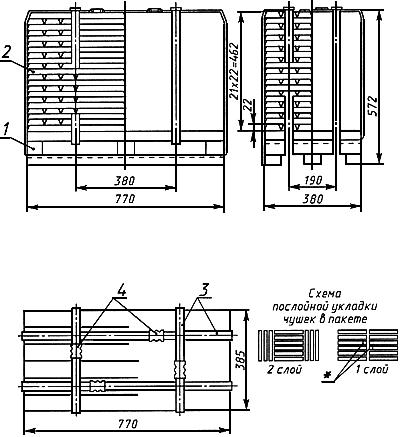 
Размеры для справок

* Указанные 2 чушки в последнем верхнем слое уложить номером вверх


1 - поддон; 2 - чушка; 3 - упаковочная лента; 4 - замок для скрепления чушек
Рисунок Б.1 - Схема укладки и крепления чушек кадмия в пакетыНаименование государстваНаименование национального органа по стандартизацииРеспублика АзербайджанАзгосстандартРеспублика АрменияАрмгосстандартРеспублика БелоруссияБелстандартРеспублика КазахстанГосстандарт Республики КазахстанРеспублика МолдоваМолдовастандартРоссийская ФедерацияГосстандарт РоссииТуркменистанТуркменглавгосинспекцияРеспублика Узбекистан Узгосстандарт УкраинаГосстандарт УкраиныОбозначение марокМассовая доля
кадмия, не менееМассовая доля примеси, не болееМассовая доля примеси, не болееМассовая доля примеси, не болееМассовая доля примеси, не болееМассовая доля примеси, не болееМассовая доля примеси, не болееЦинкСвинецЖелезоМедьТаллийВсегоКд0А99,980,0010,0080,00030,0040,0020,02Кд099,960,0040,020,0020,010,0030,04Кд199,930,0050,030,0030,010,010,07Примечания

1 В кадмии марки Кд0А массовая доля никеля не должна превышать 0,001%, марки Кд0 - 0,002%. В кадмии марки Кд1 массовую долю никеля устанавливают по согласованию между изготовителем и потребителем.

2 В кадмии марок Кд0А и Кд0 массовая доля мышьяка, сурьмы и олова не должна превышать 0,003% в сумме, марки Кд1 - 0,002% каждого; ее определяют периодически не реже одного раза в месяцПримечания

1 В кадмии марки Кд0А массовая доля никеля не должна превышать 0,001%, марки Кд0 - 0,002%. В кадмии марки Кд1 массовую долю никеля устанавливают по согласованию между изготовителем и потребителем.

2 В кадмии марок Кд0А и Кд0 массовая доля мышьяка, сурьмы и олова не должна превышать 0,003% в сумме, марки Кд1 - 0,002% каждого; ее определяют периодически не реже одного раза в месяцПримечания

1 В кадмии марки Кд0А массовая доля никеля не должна превышать 0,001%, марки Кд0 - 0,002%. В кадмии марки Кд1 массовую долю никеля устанавливают по согласованию между изготовителем и потребителем.

2 В кадмии марок Кд0А и Кд0 массовая доля мышьяка, сурьмы и олова не должна превышать 0,003% в сумме, марки Кд1 - 0,002% каждого; ее определяют периодически не реже одного раза в месяцПримечания

1 В кадмии марки Кд0А массовая доля никеля не должна превышать 0,001%, марки Кд0 - 0,002%. В кадмии марки Кд1 массовую долю никеля устанавливают по согласованию между изготовителем и потребителем.

2 В кадмии марок Кд0А и Кд0 массовая доля мышьяка, сурьмы и олова не должна превышать 0,003% в сумме, марки Кд1 - 0,002% каждого; ее определяют периодически не реже одного раза в месяцПримечания

1 В кадмии марки Кд0А массовая доля никеля не должна превышать 0,001%, марки Кд0 - 0,002%. В кадмии марки Кд1 массовую долю никеля устанавливают по согласованию между изготовителем и потребителем.

2 В кадмии марок Кд0А и Кд0 массовая доля мышьяка, сурьмы и олова не должна превышать 0,003% в сумме, марки Кд1 - 0,002% каждого; ее определяют периодически не реже одного раза в месяцПримечания

1 В кадмии марки Кд0А массовая доля никеля не должна превышать 0,001%, марки Кд0 - 0,002%. В кадмии марки Кд1 массовую долю никеля устанавливают по согласованию между изготовителем и потребителем.

2 В кадмии марок Кд0А и Кд0 массовая доля мышьяка, сурьмы и олова не должна превышать 0,003% в сумме, марки Кд1 - 0,002% каждого; ее определяют периодически не реже одного раза в месяцПримечания

1 В кадмии марки Кд0А массовая доля никеля не должна превышать 0,001%, марки Кд0 - 0,002%. В кадмии марки Кд1 массовую долю никеля устанавливают по согласованию между изготовителем и потребителем.

2 В кадмии марок Кд0А и Кд0 массовая доля мышьяка, сурьмы и олова не должна превышать 0,003% в сумме, марки Кд1 - 0,002% каждого; ее определяют периодически не реже одного раза в месяцПримечания

1 В кадмии марки Кд0А массовая доля никеля не должна превышать 0,001%, марки Кд0 - 0,002%. В кадмии марки Кд1 массовую долю никеля устанавливают по согласованию между изготовителем и потребителем.

2 В кадмии марок Кд0А и Кд0 массовая доля мышьяка, сурьмы и олова не должна превышать 0,003% в сумме, марки Кд1 - 0,002% каждого; ее определяют периодически не реже одного раза в месяцНаименованиеИдентификационные признакиИдентификационные признакиКодКЧ*МаркаМасса, кгКадмий технический:Кд0А17 2152 050003в чушкахКд0А17 2152 051001То жеКд0А0,517 2152 051210"Кд0А4,017 2152 051309"Кд0А10,017 2152 051408в пруткахКд0АПо согласованию сторон17 2152 052010в плитахКд0АТо же17 2152 055004Кадмий технический:Кд017 2152 060000в чушкахКд017 2152 061009То жеКд00,517 2152 061207"Кд04,017 2152 061306"Кд010,017 2152 061405в пруткахКд0По согласованию сторон17 2152 062007в плитахКд0То же17 2152 065001Кадмий технический:Кд117 2152 070008в чушкахКд117 2152 071006То жеКд10,517 2152 171204"Кд14,017 2152 071303"Кд110,017 2152 071402в пруткахКд1По согласованию сторон17 2152 072004в плитахКд1То же17 2152 075009* КЧ - контрольное число.* КЧ - контрольное число.* КЧ - контрольное число.* КЧ - контрольное число.* КЧ - контрольное число.МКС 77.140.90В51ОКП 17 2151Ключевые слова: кадмий, классификация, технические требования, правила приемки, методы контроля, транспортирование, хранениеКлючевые слова: кадмий, классификация, технические требования, правила приемки, методы контроля, транспортирование, хранениеКлючевые слова: кадмий, классификация, технические требования, правила приемки, методы контроля, транспортирование, хранение